TitleAuthor1 1 Affiliation     Main text…….Any style, fonts, styles would be fine if this abstract includesTitleAuthors’ nameAffiliationPhoto (hopefully) of the presenting author with his/her brief introductionAbstract of the presentation + symbolic graphicsKey referencesThe upper limit is 10 pages…Deadline: Feb. 17, 2020Submit to:  frjp2020@chem.kumamoto-u.ac.jpFormat: word (or LateX) + pdf     The next page is an example of the abstract. Kumamoto and Chemoinformatics: Lessons from GeochemistryKumamon1 1 Kumamoto Prefecture     In this lecture, I will discuss about how the geochemistry in Kumamoto can be related to chemoinformatics. 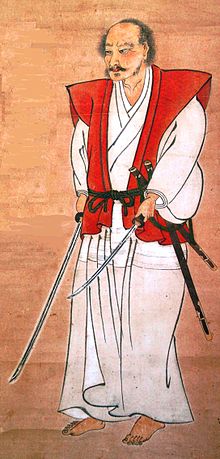 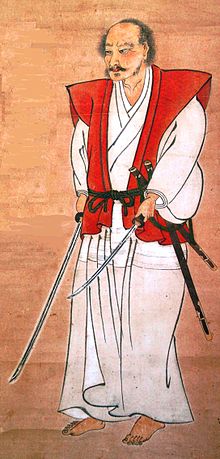 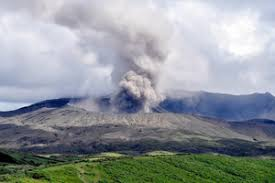 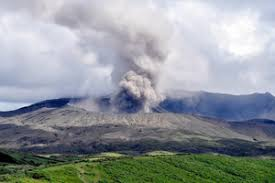 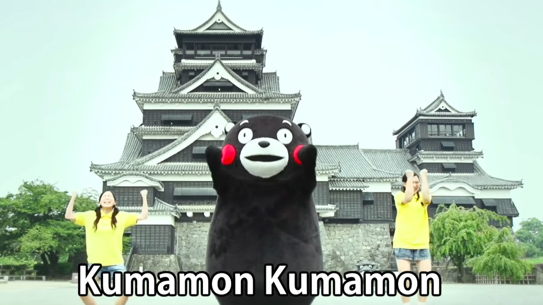 Kumamon  (Ph. D.)Science Ambassador of Kumamoto Prefecture, Japan2016 Ph. D. in Kumamoto University(Supervisor: Assoc. Prof. Manabu Sugimoto)Research Field: Computational GeochemistryHobby: GymnasticsE-mail: kumamon@kuma-pref.or.jpURL: https://www.youtube.com/watch?v=alxWC-kNemc (About Onsen)https://www.youtube.com/watch?v=GwmeKHXYqzI (About Gymnastics)*Please introduce yourself with your photo. Any description (contents) would be fine. 